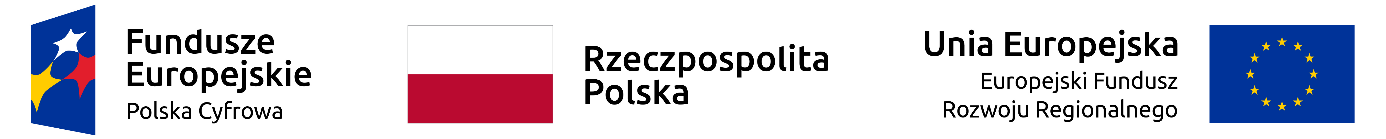 Załącznik nr 7 do SWZ UMOWA nr ……………………………..(PROJEKT) zawarta w dniu ………………………………... w Dobrym MieściepomiędzyGminą Dobre Miasto z siedzibą: 11-040 Dobre Miasto ul. Warszawska 14, NIP 7393845814,  REGON 510743657, reprezentowaną przez:          …………………………………………… – ……………………………..przy kontrasygnacie …………………………………………… – ………………………………………….zwaną dalej Zamawiającymauprawnionym do występowania w obrocie prawnym na podstawie ...........................................NIP ………………………. REGON ………………………….reprezentowanym przez: ...................................... – …................................................................zwanym dalej WykonawcąW wyniku postępowania o udzielenie zamówienia publicznego pn.: „Dostawa sprzętu komputerowego w ramach projektu grantowego „Wsparcie dzieci z rodzin pegeerowskich w rozwoju cyfrowym – Granty PPGR” realizowanego w ramach Programu Operacyjnego Polska Cyfrowa na lata 2014-2020 dotycząca realizacji projektu grantowego „Wsparcie dzieci z rodzin pegeerowskich w rozwoju cyfrowym – Granty PPGR” przeprowadzonego w trybie podstawowym bez negocjacji o wartości zamówienia nie przekraczającej progów unijnych na podstawie art. 275 pkt 1 ustawy z dnia 11 września 2019 r. – Prawo zamówień publicznych, zwanej dalej „ustawą”, strony zawarły umowę o następującej treści:§ 1Przedmiot umowyPrzedmiotem umowy jest dostawa 424 sztuk laptopów w ramach realizacji projektu grantowego „Wsparcie dzieci z rodzin pegeerowskich w rozwoju cyfrowym – Granty PPGR”.Oferowany sprzęt musi być fabrycznie nowy, nieużywany oraz nieeksponowany na wystawach lub imprezach targowych, sprawny technicznie, bezpieczny, kompletny i gotowy do pracy. Wykonawca dostarczy Zamawiającemu również wymagane prawem certyfikaty, deklaracje zgodności CE, instrukcje obsługi sprzętu, dokumenty gwarancyjne umożliwiające wykonywanie uprawnień z nich wynikających odrębnie dla każdego sprzętu komputerowego.Szczegółowy opis przedmiotu umowy określa załącznik nr 8 do SWZ.Wykonawca ponosi wszystkie koszty związane z dostarczeniem przedmiotu umowy do siedziby Zamawiającego oraz odpowiada za przedmiot umowy (ryzyko utraty, uszkodzenia) do czasu jego odbioru przez Zamawiającego. Wykonawca oświadcza, że znane są mu założenia i cel projektu grantowego Wsparcie dzieci z rodzin pegeerowskich w rozwoju cyfrowym – Granty PPGR”, polegające na przeniesieniu przez Zamawiającego prawa do dysponowania sprzętem (przekazanie na własność) na osoby trzecie, zwanych dalej „Użytkownikami”. § 2Termin realizacji umowyWykonawca zobowiązuje się zrealizować przedmiot umowy w terminie 90 dni od dnia zawarcia umowy .Dostawa zostanie uznana za zrealizowaną pod warunkiem dostarczenia kompletnego sprzętu do siedziby Zamawiającego i podpisaniu przez strony umowy protokołu odbioru.§ 3Obowiązki stronWykonawca zobowiązuje się dostarczyć do siedziby Zamawiającego przedmiot umowy (zgodnie z ofertą Wykonawcy) oraz  wnieść go do wskazanego przez Zamawiającego pomieszczenia. Miejscem dostawy jest budynek Urzędu Miejskiego w Dobrym Mieście ul. Warszawska 14. Wykonawca zobowiązuje się do wykonania powyższych czynności w ramach wynagrodzenia określonego w § 5 umowy. Wykonawca jest zobowiązany zawiadomić Zamawiającego pocztą elektroniczną na adres wskazany w § 6 ust. 2  o gotowości dostarczenia i wniesienia przedmiotu umowy.Zamawiający po otrzymaniu informacji, o której mowa w ust. 2, wyznaczy termin dostawy w okresie 7 dni od dnia otrzymania informacji, o której mowa w ust. 3. Wskazanie terminu przez Zamawiającego jest dla Wykonawcy wiążące. Wykonawca oświadcza, iż ponosi odpowiedzialność za wszelkie swoje działania i zaniechania oraz działania i zaniechania swoich pracowników i osób trzecich, którymi będzie posługiwał się przy realizacji przedmiotu umowy do momentu przekazania sprzętu i podpisania protokołu odbioru. Do obowiązków Zamawiającego należy udostępnienie Wykonawcy pomieszczenia, do którego należy dostarczyć przedmiot umowy. Udostępnienie pomieszczeń nastąpi w dni robocze w godzinach 08:00 – 14:00, chyba, że strony określą inne godziny dostawy.Zamawiający zastrzega sobie prawo sprawdzenia zgodności otrzymanego sprzętu z wymaganiami opisanymi w SWZ i czy sprzęt jest wolny od wad. W przypadku stwierdzenia, że przedmiot dostawy jest niezgodny z wymaganiami określonymi w SWZ lub posiada wadę, Zamawiający może odmówić odbioru do czasu usunięcia przez Wykonawcę stwierdzonych niezgodności. Wykonawca zobowiązany jest do dostarczenia przedmiotu umowy zgodnego z SWZ i wolnego od wad. Strony zobowiązują się do współpracy w celu realizacji umowy. W szczególności strony zobowiązane są do wzajemnego powiadamiania o ważnych okolicznościach mających lub mogących mieć wpływ na wykonanie umowy, w tym na ewentualne opóźnienia. Dostawa i odbiór zostaną potwierdzone protokołem odbioru sporządzonym przez Wykonawcę w dwóch egzemplarzach (po podpisaniu jeden egzemplarz otrzyma Wykonawca, jeden Zamawiający). Podpisany przez Zamawiającego protokół odbioru stanowi podstawę do wystawienia faktury przez Wykonawcę. Wykonawca zobowiązuje się przekazać Zamawiającemu, najpóźniej w dniu odbioru wykaz sprzętu wraz z numerami seryjnymi, dokumenty gwarancyjne oraz instrukcje obsługi w języku polskim dostarczonego sprzętu. W czynnościach odbioru będą brali udział przedstawiciele Zamawiającego i Wykonawcy. Strony dopuszczają możliwość jednoosobowego odbioru przedmiotu umowy przez Zamawiającego. Jeżeli w toku czynności odbioru zostaną stwierdzone wady przedmiotu umowy lub brak wymaganych dokumentów, to Zamawiającemu przysługuje – niezależnie od uprawnień wynikających z przepisów prawa – wymiana na nowy sprzęt wolny od wad lub uzupełnienie wymaganych dokumentów. Niedostarczenie sprzętu, wolnego od wad w wyznaczonym przez Zamawiającego terminie uprawnia Zamawiającego do zakupu całości lub części przedmiotu umowy u podmiotu trzeciego na rachunek i koszt Wykonawcy, na co Wykonawca wyraża zgodę. Wszelkie powstałe z tego tytułu koszty Zamawiający może pokryć z wynagrodzenia należnego Wykonawcy z tytułu realizacji niniejszej umowy, na co Wykonawca wyraża zgodę. Prawo własności przedmiotu umowy przechodzi na Zamawiającego z chwilą podpisania protokołu odbioru, a na własność Użytkownika, o którym mowa w § 1 ust. 5, z chwilą podpisania umowy pomiędzy Gminą Dobre Miasto a Użytkownikiem.§ 4Wynagrodzenie i sposób rozliczeńZa wykonanie przedmiotu umowy Zamawiający zapłaci Wykonawcy wynagrodzenie w wysokości:.........................zł netto  (słownie złotych: .............................................).........................zł brutto (słownie złotych: .............................................)Wynagrodzenie, o którym mowa w ust. 1 obejmuje wszystkie koszty związane z realizacją przedmiotu umowy, w tym m.in. koszty transportu, gwarancji, instalacji systemu operacyjnego, wszystkie należne podatki, opłaty i inne obowiązkowe potrącenia, a także ryzyko Wykonawcy z tytułu oszacowania wszelkich kosztów związanych z realizacją przedmiotu umowy, a także oddziaływania innych czynników mających lub mogących mieć wpływ na koszty.Niedoszacowanie, pominięcie oraz brak rozpoznania zakresu przedmiotu umowy nie może być podstawą do żądania zmiany wynagrodzenia ryczałtowego określonego w ust. 1 niniejszego paragrafu.Wykonawca oświadcza, że jest płatnikiem podatku VAT, uprawnionym do wystawienia faktury VAT.Zapłata wynagrodzenia będzie dokonana na podstawie faktury wystawianej przez Wykonawcę w oparciu o protokół odbioru, podpisany przez upoważnionych przedstawicieli Zamawiającego i Wykonawcy.Faktura płatna będzie w terminie do 30 dni od daty otrzymania przez Zamawiającego.Płatność realizowana będzie przelewem na konto Wykonawcy .............................Wykonawca zobowiązany jest do wystawiania faktury na adres: Gmina Dobre Miasto 
ul. Warszawska 14, 11-040 Dobre Miasto, NIP 7393845814.§ 5Kary umowneStrony postanawiają, ze w przypadku niewykonania lub nienależytego wykonania postanowień niniejszej Umowy obowiązującą formą odszkodowania będą kary umowne.Wykonawca zapłaci Zamawiającemu kary umowne:za odstąpienie od umowy z przyczyn leżących po stronie Wykonawcy - w wysokości 10% wynagrodzenia umownego brutto określonego w § 4 ust. 1 niniejszej umowy,za opóźnienie w dostarczeniu przedmiotu umowy w wysokości 0,5 % wynagrodzenia umownego brutto określonego w § 4 ust. 1 niniejszej umowy za każdy dzień opóźnienia, licząc od umownego terminu realizacji umowy.Zamawiający zapłaci Wykonawcy karę umowną za odstąpienie od umowy z przyczyn leżących po stronie Zamawiającego w wysokości 10% wynagrodzenia umownego brutto określonego w § 4 ust 1 niniejszej umowy, za wyjątkiem wystąpienia sytuacji przedstawionej w art. 456 ust. 1 pkt 1 ustawy Prawo zamówień publicznych.Łączna wysokość kar umownych, których mogą dochodzić strony nie może przekroczyć 20% wartości umowy brutto, o której mowa w § 4 ust. 1 niniejszej umowy.Termin zapłaty kary umownej wynosi 14 dni od dnia doręczenia wezwania.Wykonawca wyraża zgodę na potrącenia naliczonych kar z przysługującego mu wynagrodzenia.Zapłata kary przez Wykonawcę lub potracenie przez Zamawiającego kwoty kary z płatności należnej Wykonawcy nie zwalnia Wykonawcy z obowiązku wykonania zobowiązań wynikających z umowy.Stronom przysługuje prawo do odszkodowania uzupełniającego na zasadach ogólnych, przewidzianych w Kodeksie cywilnym.§ 6Informacja o sposobie komunikowania się stron Wszelkie zawiadomienia, oświadczenia i inna korespondencja, przekazywane w związku z niniejszą umową między stronami, sporządzane będą w formie pisemnej pod rygorem nieważności. Uprawnionymi do kontaktów i osobami odpowiedzialnymi za przebieg oraz realizację umowy są:ze strony Zamawiającego: ……………………………………..ze strony Wykonawcy: …………………………………………..§ 7Gwarancja i rękojmiaWykonawca zapewnia, że dostarczone produkty objęte są gwarancją producenta przez okres …… miesięcy, a uprawnienie z tytułu gwarancji będzie realizowane na zasadach określonych przez producenta.Bieg terminu gwarancji rozpoczyna się z dniem podpisania przez Zamawiającego protokołu odbioru.Z chwilą przeniesienia przez Zamawiającego prawa do dysponowania sprzętem na Użytkownika uprawnionym do realizacji roszczeń gwarancyjnych jest Użytkownik.Zgłoszenie gwarancyjne następuje bezpośrednio do producenta, a obowiązki wynikające z rękojmi spoczywają na Wykonawcy.Podstawą do realizacji uprawnień z gwarancji będzie numer seryjny dostarczonego sprzętu. W okresie gwarancji funkcjonować musi dedykowany portal producenta do zgłaszania awarii lub usterek. Gwarancja świadczona będzie na miejscu u klienta. Czas reakcji serwisu – do końca następnego dnia roboczego. Ewentualne naprawy gwarancyjne będą odbywały się w miejscach, w których sprzęt objęty gwarancją znajduje się w chwili zgłoszenia wadliwego działania. W przypadku niemożności usunięcia usterki na miejscu, koszt ewentualnego transportu pokryje Wykonawca.Niezależnie od uprawnień wynikających z gwarancji Zamawiającemu przysługują uprawnienia z tytułu rękojmi za wady rzeczy na zasadach określonych w Kodeksie cywilnym. Okres rękojmi za wady zostaje przedłużony na okres udzielonej gwarancji. Zamawiający może dochodzić roszczeń z tytułu gwarancji lub rękojmi za wady także po terminie określonym w ust. 1, jeżeli reklamował wadę przed upływem tego terminu. § 8Odstąpienie od umowyZamawiającemu przysługuje prawo do odstąpienia od Umowy, jeżeli zaistnieje istotna zmiana okoliczności powodująca, że wykonanie Umowy nie leży w interesie publicznym, czego nie można było przewidzieć w chwili jej zawarcia, lub dalsze wykonywanie Umowy może zagrozić istotnemu interesowi bezpieczeństwa państwa lub bezpieczeństwu publicznemu – odstąpienie od Umowy w tym przypadku może nastąpić w terminie 30 dni  od  powzięcia wiadomości o powyższych okolicznościach, co wynika z art. 456 ust. 1 pkt 1 ustawy Pzp.Zamawiającemu przysługuje prawo do odstąpienia od Umowy również w następujących okolicznościach, jeżeli:W stosunku do Wykonawcy sąd odmówi ogłoszenia upadłości z uwagi na niewystarczające aktywa na prowadzenie upadłości, jeżeli Wykonawca zawrze z wierzycielami układ powodujący zagrożenie dla realizacji Umowy lub nastąpi likwidacja przedsiębiorstwa Wykonawcy, jeżeli w wyniku wszczętego postępowania egzekucyjnego nastąpi zajęcie majątku Wykonawcy lub jego znacznej części;Wykonawca nie rozpoczął realizacji przedmiotu Umowy bez uzasadnionych przyczyn lub – mimo otrzymania pisemnego wezwania – nie wykonuje lub nienależycie wykonuje zobowiązania wynikające z Umowy.W przypadku wystąpienia okoliczności, o których mowa w ust. 2, Zamawiającemu przysługuje prawo odstąpienia od Umowy w terminie 30 dni od dnia powzięcia wiadomości o okolicznościach wymienionych w ust. 2.Odstąpienie Zamawiającego od Umowy nie zwalnia Wykonawcy od zapłaty kary umownej lub odszkodowania.§ 9Postanowienia końcoweWszelkie spory, mogące wyniknąć z tytułu realizacji niniejszej umowy, będą rozstrzygane przez sąd właściwy miejscowo dla siedziby Zamawiającego.Powołane w umowie przepisy prawne Wykonawca zobowiązuje się stosować z uwzględnieniem ewentualnych zmian stanu prawnego.W sprawach nieuregulowanych niniejszą umową mają zastosowanie przepisy Kodeksu cywilnego i ustawy Prawo zamówień publicznych.Umowę sporządzono w czterech jednobrzmiących egzemplarzach, z których jeden otrzymuje Wykonawca, a  trzy  Zamawiający. ZAMAWIAJĄCY							WYKONAWCA